Inicjatywa na rzecz uczciwej reklamy Cel Inicjatywy Cel niniejszej Inicjatywy stanowi zwrócenie uwagi reklamodawców, podmiotów promujących (np. domy mediowe) oraz pośredników na zjawisko bezprawnego rozpowszechniania treści w Internecie (m.in. serwisy pirackie). Patronem honorowym Inicjatywy jest __________, a inicjatorem Związek Pracodawców Branży Internetowej Internet Advertising Bureau (IAB) Polska.Na czym polega uczestnictwo w Inicjatywie ? Uczestnik Inicjatywy oświadcza, że w celu dystrybucji reklamy, powinno się posługiwać tylko tymi serwisami internetowymi, które służąc m.in. do udostępniania utworów oraz przedmiotów praw pokrewnych przestrzegają przepisów obowiązującego prawa oraz praw osób trzecich, w szczególności praw autorskich i praw pokrewnych. Ponadto Uczestnik oświadcza, że realizując niniejszą Inicjatywę podejmie działania wymienione w złożonej przez niego „Deklaracji działań” (według wzoru stanowiącego Załącznik numer 1). „Deklaracje działań” powinny zostać przedstawione wobec Związku Pracodawców Branży Internetowej IAB Polska w terminie do trzech (3) miesięcy licząc od dnia przystąpienia do Inicjatywy (przykładowe działania faktyczne zostały wymienione w Załączniku numer 2). Jak można przystąpić do Inicjatywy ? Do Inicjatywy w każdym momencie może przystąpić dowolny przedsiębiorca lub jednostka organizacyjna. Przystąpienie do Inicjatywy następuje poprzez złożenie, wobec Związku Pracodawców Branży Internetowej IAB Polska, „Oświadczenia o przystąpieniu do Inicjatywy” (według wzoru stanowiącego Załącznik numer 3). Od Inicjatywy w każdym momencie można odstąpić. Odstąpienia od Inicjatywy dokonuje się poprzez złożenie, wobec Związku Pracodawców Branży Internetowej IAB Polska, „Oświadczenia o odstąpieniu od Inicjatywy” (według wzoru stanowiącego Załącznik numer 4). Wytłumaczenie wybranych pojęć użytych w niniejszym dokumencie zawarto w Załączniku numer 5.  Załącznik numer 1Wzór Deklaracji działań uczestnika InicjatywyDeklaracja działań uczestnika Inicjatywy na rzecz uczciwej reklamy.Działając w imieniu ____________, która jest uczestnikiem Inicjatywy na rzecz uczciwej reklamy oświadczam, że w/w spółka/jednostka organizacyjna podejmie następujące działania faktyczne w celu realizacji w/w Inicjatywy: _________; _________;……………____________________________[Miejsce i data złożenia deklaracji] ____________________________[Własnoręczny podpis osoby upoważnionej do reprezentowania uczestnika Inicjatywy] Załącznik numer 2Przykładowe działania Zwrócenie uwagi kontrahentom, w dowolnie wybrany przez siebie sposób, że do dystrybucji reklamy powinno dochodzić za pośrednictwem tych serwisów internetowych, które służą do udostępniania utworów oraz przedmiotów praw pokrewnych i jednocześnie przestrzegają przepisów obowiązującego prawa oraz praw osób trzecich, w szczególności praw autorskich i praw pokrewnych. Wymaganie przez reklamodawców od pośredników reklamowych doboru w media planie tych serwisów, które przestrzegają prawa autorskiego, a tym samym stanowią bezpieczny kontekst dla reklamowanych marek.Uwzględnianie serwisów oferujących legalne treści, gwarantujących reklamodawcom bezpieczny kontekst do emisji ich reklam.Prowadzenie działań edukacyjnych przez podmioty legalnie dystrybuujące treści w Internecie na temat metod odróżniania źródeł legalnych od tych, które dystrybuują treści w sposób sprzeczny z prawem. __________________________________________________________. Załącznik numer 3Wzór oświadczenia o przystąpieniu do InicjatywyOświadczenie o przystąpieniu do Inicjatywy na rzecz uczciwej reklamy.Działając w imieniu ____________ przystępuję do Inicjatywy na rzecz uczciwej reklamy i zobowiązuje się przestrzegać jego postanowień. ____________________________[Miejsce i data złożenia oświadczenia] ____________________________[Własnoręczny podpis osoby upoważnionej do reprezentowania spółki / jednostki organizacyjnej]  Załącznik numer 4Wzór oświadczenia o odstąpieniu od Inicjatywy.Oświadczenie o odstąpieniu od Inicjatywy na rzecz uczciwej reklamyDziałając w imieniu ____________ odstępuję od Inicjatywy na rzecz uczciwej reklamy. ____________________________[Miejsce i data złożenia oświadczenia] ____________________________[Własnoręczny podpis osoby upoważnionej do reprezentowania spółki / jednostki organizacyjnej]  Załącznik numer 5Wyjaśnienie pojęć użytych w dokumencieDystrybucja reklamy – rozpowszechnianie za pośrednictwem Internetu wszelkich materiałów promujących określony podmiot lub jego działalność lub jego produkty lub usługi lub produkty pozostające w jego dyspozycji;  Udostępnianie – zdefiniowane w Ustawie o prawie autorskim i prawach pokrewnych (Dz. U. z 2006 r., Nr 90, poz. 631 j.t.) następujące pola eksploatacji utworów lub przedmiotów praw pokrewnych: nadawanie (w tym na potrzeby dokumentu np. webcasting, simulcasting własny), reemisja (w tym na potrzeby dokumentu np. simulcasting cudzy) lub publiczne udostępnianie utworów lub przedmiotów praw pokrewnych w taki sposób, aby każdy miał do nich dostęp w miejscu i czasie przez siebie wybranym; Utwór – utwór w rozumieniu Ustawy o prawie autorskim i prawach pokrewnych (Dz. U. z 2006 r., Nr 90, poz. 631 j.t.); Podmioty promujące - podmioty, które działając w imieniu własnym lub reklamodawcy organizują i/lub planują i/lub przeprowadzają dystrybucję reklamy czyli m.in. kampanię reklamową, promocję sprzedaży, sponsoring, kampanię z wykorzystaniem marketingu bezpośredniego. Pośrednicy - pozostałe podmioty uczestniczące w procesie dystrybucji reklamy lub sprzedaży produktów / usług reklamodawcy (np. agenci). Prawa pokrewne – prawa pokrewne w rozumieniu Ustawy o prawie autorskim i prawach pokrewnych  (Dz. U. z 2006 r., Nr 90, poz. 631 j.t.); Reklamodawcy - podmioty, które odpłatnie lub za wynagrodzeniem w innej formie zleciły dystrybucję reklamy dotyczącej tego podmiotu lub jego działalności lub jego produktów lub usług lub produktu pozostającego w jego dyspozycji. 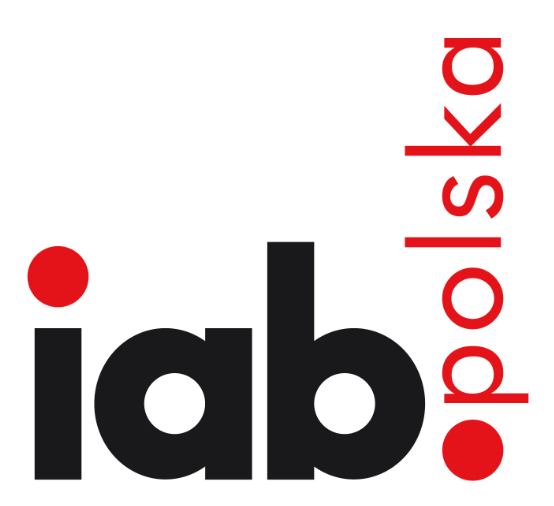 